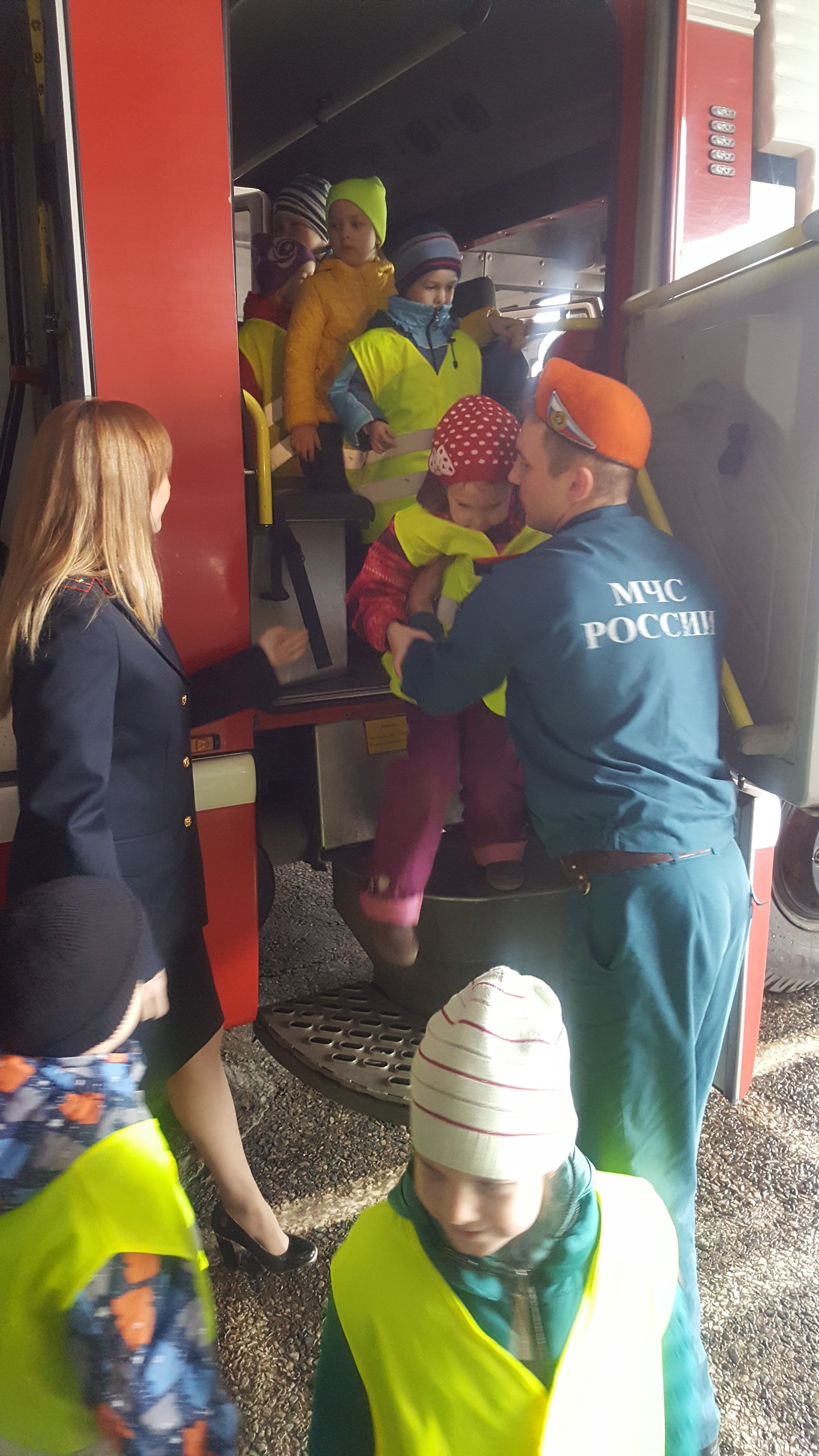 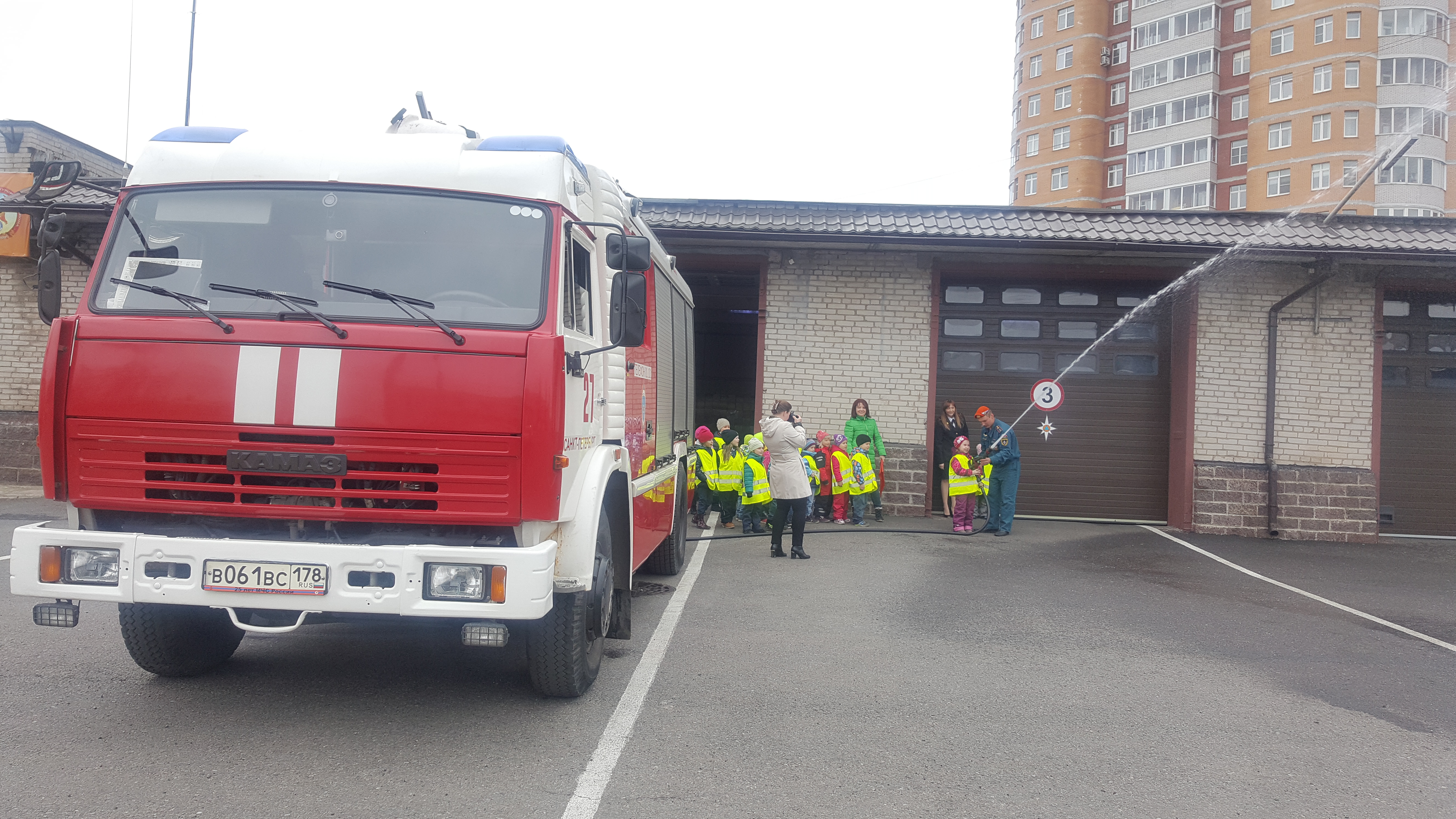 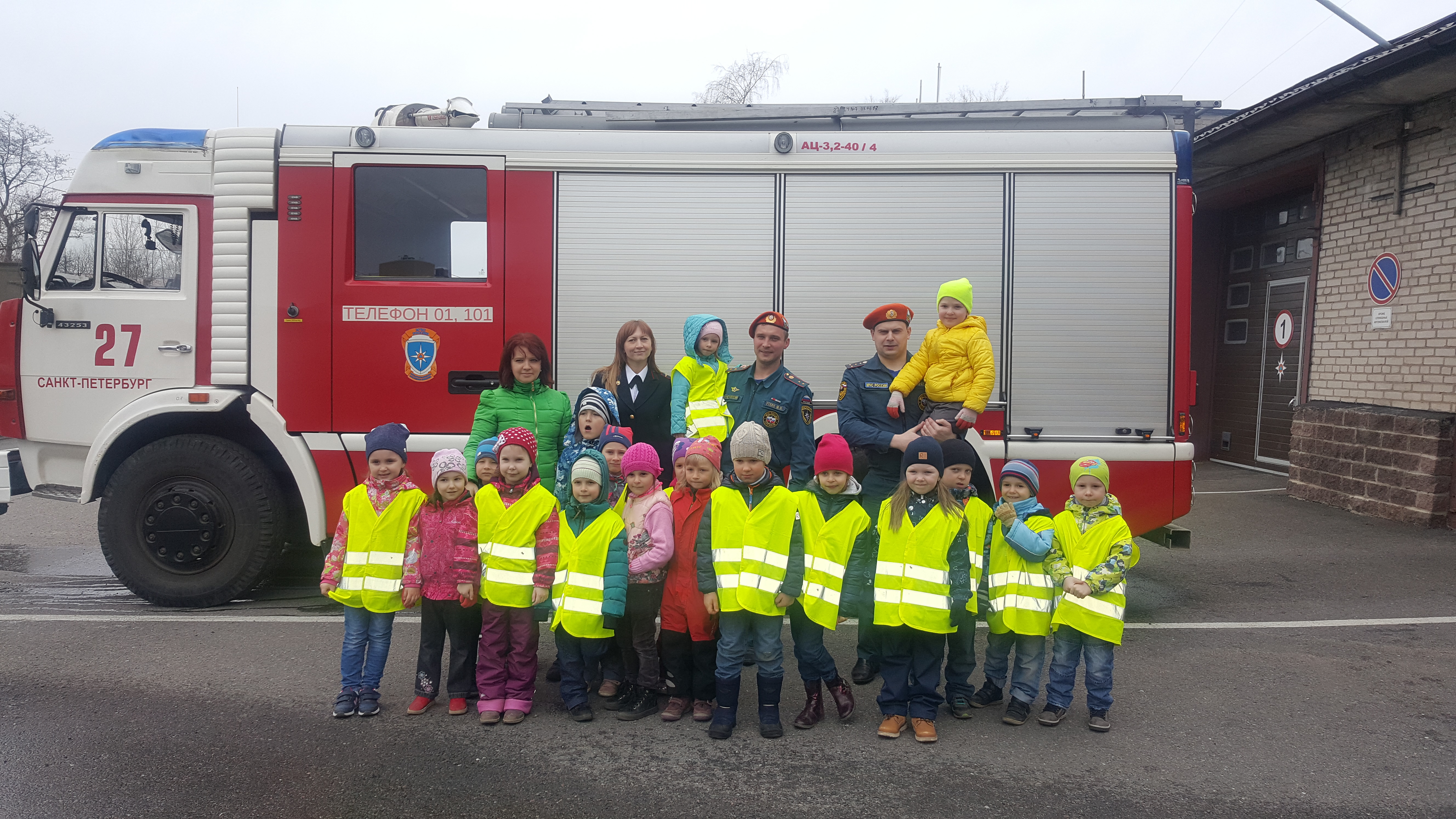 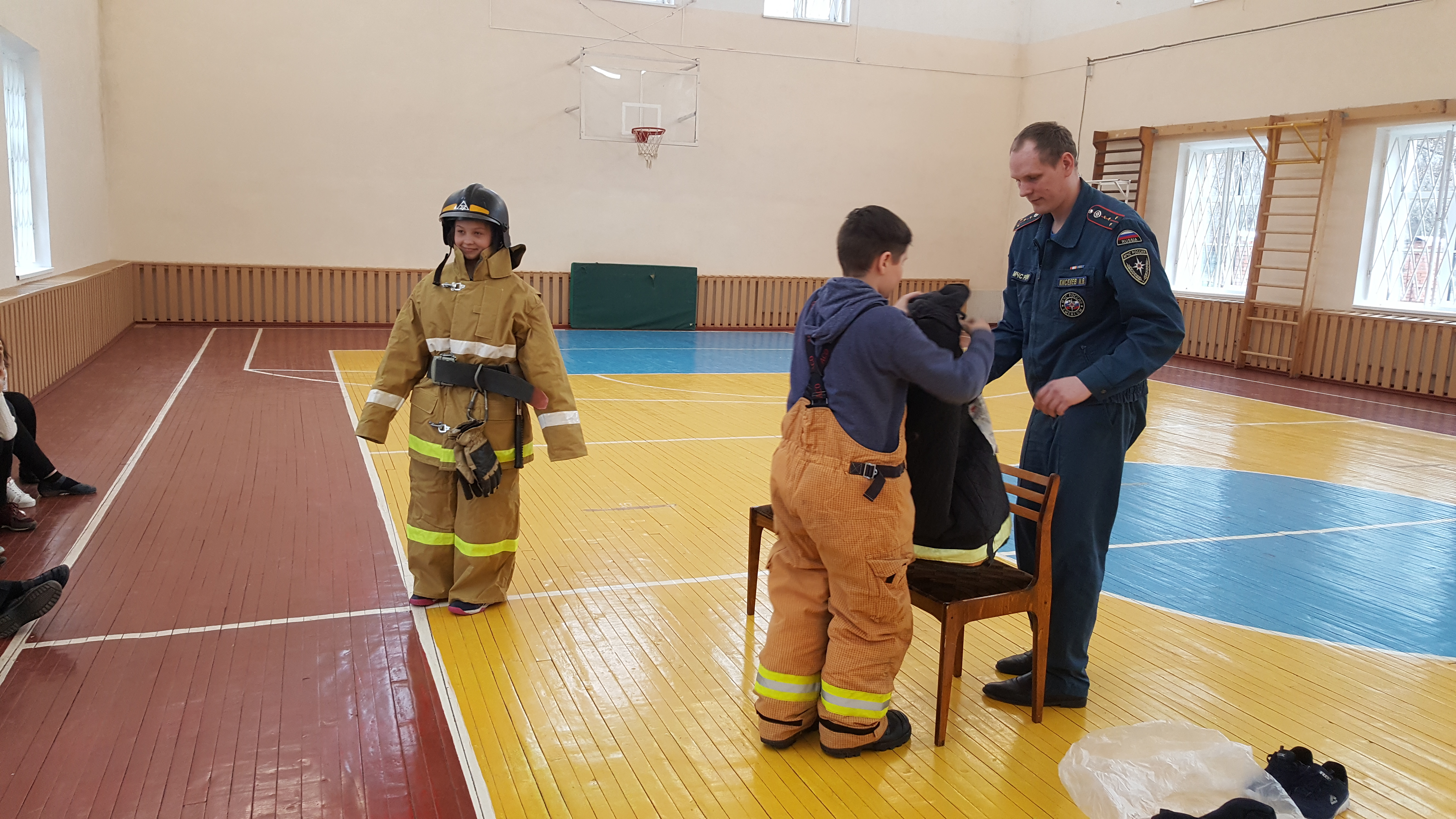 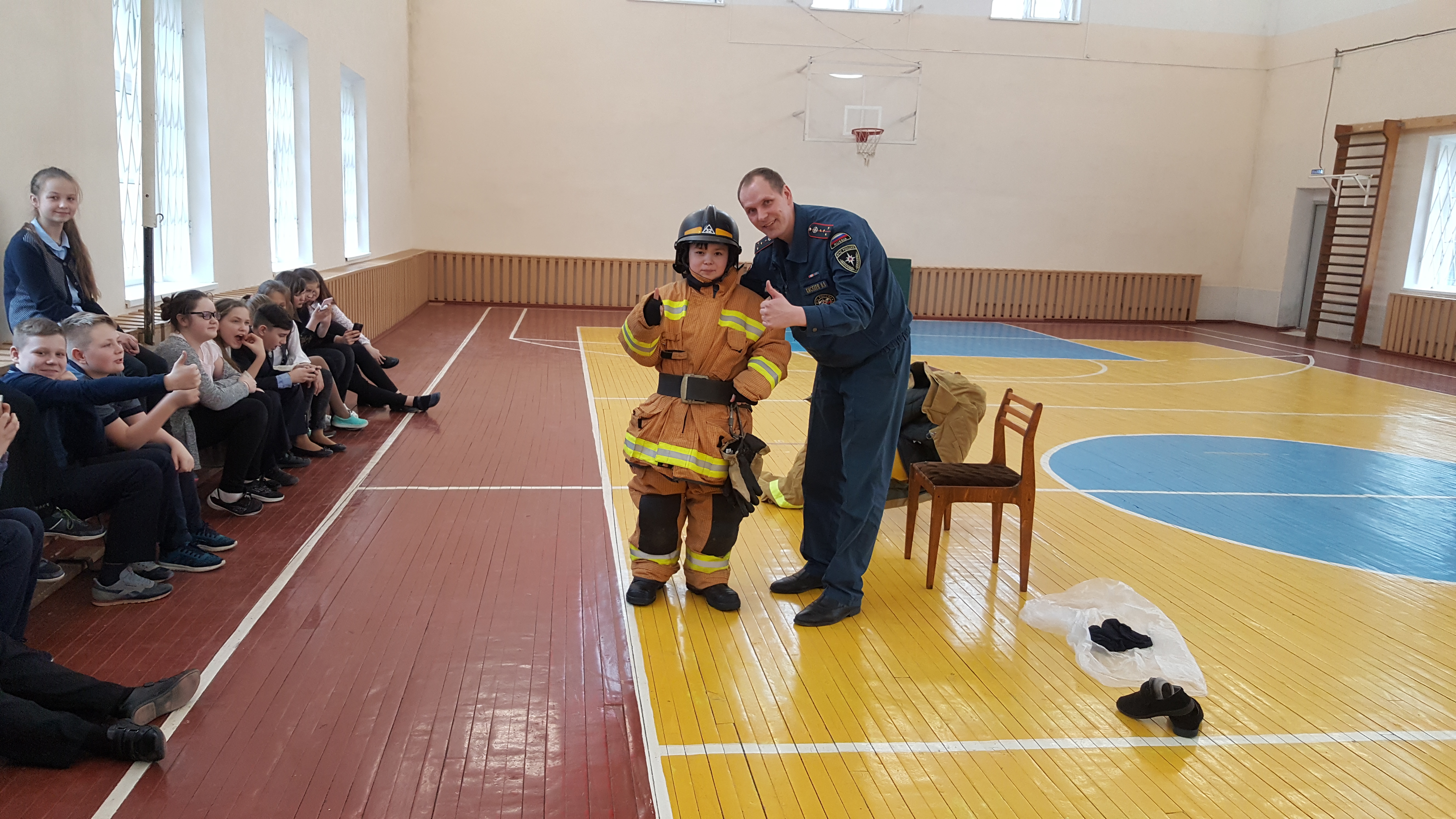 Пожарные Курортного района открыли двери для гостей. Экскурсию для малышей из детского сада № 17 организовали сотрудники отдела надзорной деятельности и профилактической работы Курортного района,6 отряд федеральной противопожарной службы по городу Санкт-Петербургу Курортного района  и всероссийское добровольное пожарное общество в городе Зеленогорск. Ребятам рассказали о том, почему возникают пожары, и что часто виновниками пожара становятся дети. Объяснили, почему нельзя брать без разрешения спички. А ребята рассказали, как они в детском саду проходят тренировочные эвакуации при сигнале «Пожар». Интересно было побывать в диспетчерской, куда приходят вызовы о пожаре. В конце экскурсии дети увидели  показательное выступление пожарных с выездом пожарной машины на фасад пожарного депо, с включенными маячками  и настоящей пожарной сиреной. А также школьникам из 445 школы Курортного района  провели практическое занятие, на котором для  ребят  представилась возможность примерить на себя  боевую одежду пожарного-порядок и правильность одевания боевого комплекта.  Дети пришли в восторг, когда им разрешили примерить каски и боевую одежду пожарного, посидеть за рулем настоящей пожарной машины. И, хотя, служба пожарных ответственная и тяжелая, мальчики выразили свое желание стать борцами с огнем.ОНДПР Курортного района УНДПР ГУ МЧС России по СПбВДПО в г.ЗеленогорскТерриториальный отдел по Курортному району УГЗГУ МЧС России по г. Санкт-Петербургу